Ref No 									DateTo,The Assistant Commissioner of CustomsEDI Department ,PUB , Nhava Sheva,Uran ,Dist - Raigad ,Maharashra - 400 707

              Re: Letter of Authority for Clearance of shipment of Export/Import
We hereby authorize M/s. A S CLEARING AND LOGISTICS  having Office address at  A- 218 , Shiv Chamber, Plot No 11, Sector 21 , CBD Belapur , Navi Mumbai operating under their CHA License No. AAYFA9327J CH001 (CHA No. 11/1959) to clear our any of Import/Export consignment on our behalf from Mumbai/JNPT/Air Cargo Complex, Mumbai/CFS, Mulund, Mumbai etc.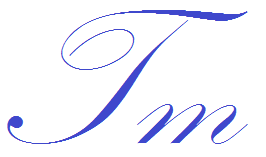 We also hereby declare that all our client (Importer/Exporter) shipments, including our present consignment under clearance through your office, are our legitimate import/export and without any express violation of Rules & Procedures under Custom Act 1962, Foreign Exchange Regulation Act(FERA), Foreign Exchange Management Act (FEMA) & The Foreign Trade (Development and Regulation) Act,1992 etc. 
We also further declare that our shipment/s does/do not contain any contraband or prohibited article/s. We shall also hold ourselves responsible for any discrepancy/ Mis-declaration found in our documents or goods for which we are seeking clearance through M/s. A S CLEARING AND LOGISTICS  holding CHA License No. In case of any legal discrepancy arising from our shipment in present as well as future, we shall hold ourselves responsible and M/S. A S CLEARING AND LOGISTICS  - Mumbai shall be in no way responsible including any less charges, short levy, dues of customs, port, shipping companies, transporters, Octroi etc..This Letter of Authority is issued in terms of Notification No.21/2004 Dt. 23.2.2004 which is also otherwise briefly known as CHALR, 2004.We also enclose all our client (Importer/Exporter) self-certified photocopies of IEC, Invoice, Packing List Bills of Lading, Marine Insurance, etc towards your request for clearance of consignment through you. We also further declare that we shall remain present for any hearing which custom authority may grant from time to time. Very truly,For Director 